Estado do Rio Grande do Sul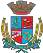 Câmara de Vereadores de Getúlio VargasBoletim Informativo Nº. 043/2016Sessão Ordinária do dia 1 de dezembro de 2016, às 18h30min, realizada na sede do Poder Legislativo, na Sala das Sessões Engenheiro Firmino Girardello, sob a Presidência do Vereador Vilmar Antonio Soccol, Secretariado pelo Vereador Jeferson Wilian Karpinski, 1º Secretário, com presença dos Vereadores: Amilton José Lazzari, Aquiles Pessoa da Silva, Daniel Fernandez, Dinarte Afonso Tagliari Farias, Eliton José Andretta, Nelson Rogalski e Nilton Scariot.
PROPOSIÇÕES EM PAUTAProjeto de Lei n.º 112/16, de 25-11-2016 - Executivo Municipal – Dispõe sobre o protesto de certidões de dívida ativa do Município de Getúlio Vargas e autoriza firmar convênio com o IEPRO.APROVADO POR UNANIMIDADEProjeto de Lei n.º 116/16, de 25-11-2016 - Executivo Municipal – Autoriza a doação de imóveis com encargos à Paulo Deusdete de Almeida da Silva ME, destinado à instalação de uma unidade industrial de fabricação de máquinas e equipamentos para agricultura e pecuária, peças e acessórios.APROVADO POR UNANIMIDADEProjeto de Lei n.º 117/16, de 25-11-2016 - Executivo Municipal – Altera a redação do inciso II do artigo 3.º e o artigo 4.º, da Lei Municipal n.º 3.766/07.APROVADO POR UNANIMIDADEProjeto de Lei n.º 118/16, de 25-11-2016 - Executivo Municipal – Autoriza a doação de imóvel com encargos à Sandri e França Construtora Ltda., destinado à ampliação da unidade industrial de fabricação de artefatos de concreto.APROVADO POR UNANIMIDADEProjeto de Lei n.º 119/16, de 25-11-2016 - Executivo Municipal – Autoriza o Poder Executivo Municipal a efetuar a contratação de Servente e Técnico de Enfermagem, em caráter temporário de excepcional interesse público.APROVADO POR UNANIMIDADEProjeto de Lei n.º 120/16, de 25-11-2016 - Executivo Municipal – Dispõe sobre o reajuste do IPTU, ISSQN e demais taxas concede descontos e dá outras providências.APROVADO POR UNANIMIDADEProjeto de Lei Legislativo n.º 007/16, de 01-12-2016 – Vereador Daniel Fernandez – Altera a Lei n.º 5.190, de 9 de setembro de 2016, de que dispõe sobre atendimento de clientes nos estabelecimentos bancários do Município.APROVADO POR UNANIMIDADEProjeto de Decreto Legislativo n.º 011/16, de 01-12-2016 – Mesa Diretora – Estabelece ponto facultativo nos serviços da Câmara de Vereadores de Getúlio Vargas.APROVADO POR UNANIMIDADECOMUNICADOSA Câmara de Vereadores está atendendo em turno único. O horário de atendimento ao público é das 7h30min às 13h30min, sem interrupção ao meio dia. No mês de dezembro as próximas Sessões Ordinárias serão realizadas nos dias 14 e 27, às 18h30min, na Sala das Sessões Engenheiro Firmino Girardello, na Câmara de Vereadores. ATENÇAO: No dia 9 de dezembro, sexta-feira, a Câmara de Vereadores estará em ponto facultativo, não havendo assim, expediente na Casa.Para maiores informações acesse:www.getuliovargas.rs.leg.brGetúlio Vargas, 7 de dezembro de 2016Vilmar Antonio SoccolPresidência